ΑΙΤΗΣΗ – ΥΠΕΥΘΥΝΗ ΔΗΛΩΣΗ ΕΓΓΡΑΦΗΣΠαρακαλώ να εγκρίνετε την εγγραφή του/της μαθητή/τριας με τα παρακάτω ατομικά στοιχεία στη Γ΄ Τάξη.Παρακαλώ να εγκρίνετε την εγγραφή του/της μαθητή/τριας με τα παρακάτω ατομικά στοιχεία στη Γ΄ Τάξη, στην ειδικότητα (επιλέξτε)από τον πίνακα που ακολουθεί.…………………………………………………………………………………………………………………………………………………………………………………………………………………………Γαλάτσι, ………. / ………… / 20……Ο/Η Αιτών/ούσαΣτοιχεία κηδεμόναΣτοιχεία κηδεμόναΣτοιχεία μαθητήΣτοιχεία μαθητήΕπώνυμοΕπώνυμοΌνομαΌνομαΔιεύθυνση (Οδός – Αρ.)Όνομα ΠατέραΠεριοχήΌνομα ΜητέραςΤ.ΚΗμ/νία Γέννησηςe-mail:Τόπος ΓέννησηςΣταθερό Τηλ.e-mail ΜαθητήΚιν.Τηλ.Κηδ.Τηλ. ΜαθητήΙθαγένειαΙθαγένειαΘρήσκευμα Θρήσκευμα ΤΟΜΕΑΣ ΔΙΟΙΚΗΣΗΣ ΚΑΙ ΟΙΚΟΝΟΜΙΑΣΥΠΑΛΛΗΛΟΣ ΔΙΟΙΚΗΣΗΣ & ΟΙΚΟΝΟΜΙΚΩΝ ΥΠΗΡΕΣΙΩΝΥΠΑΛΛΗΛΟΣ ΤΟΥΡΙΣΤΙΚΩΝ ΕΠΙΧΕΙΡΗΣΕΩΝΤΟΜΕΑΣ ΥΓΕΙΑΣ ΚΑΙ ΠΡΟΝΟΙΑΣΒΟΗΘΟΣ ΑΚΤΙΝΟΛΟΓΙΚΩΝ ΕΡΓΑΣΤΗΡΙΩΝΒΟΗΘΟΣ ΒΡΕΦΟΝΗΠΙΟΚΟΜΩΝΒΟΗΘΟΣ ΙΑΤΡΙΚΩΝ ΚΑΙ ΒΙΟΛΟΓΙΚΩΝ ΕΡΓΑΣΤΗΡΙΩΝΒΟΗΘΟΣ ΝΟΣΗΛΕΥΤΗΑΙΣΘΗΤΙΚΗΣ ΤΕΧΝΗΣΚΟΜΜΩΤΙΚΗΣ ΤΕΧΝΗΣ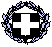 